Vadovaujantis Respublikos Vyriausybės Respublikos Vyriausybės 2017 m. birželio 28 d. nutarimu Nr. 523 „Dėl dienpinigių ir kitų komandiruočių išlaidų apmokėjimo“:1. T v i r t i n u VšĮ ,,Pagėgių krašto turizmo ir verslo informacijos centras“ darbuotojų tarnybinių komandiruočių tvarkos aprašą (pridedama).2. L a i k a u  netekusios galios  VšĮ ,,Pagėgių krašto turizmo informacijos centras“ direktoriaus 2017 m. birželio 30 d. įsakymą Nr. A1-2 ,,Dėl darbuotojų tarnybinių komandiruočių tvarkos aprašo patvirtinimo“Direktorė                                                                                                             Ilona MeirėIlona Meirė2021-05-31	                                                                                                      PATVIRTINTA                                                                                                      VšĮ ,,Pagėgių krašto turizmo ir verslo informacijos centras“                                                                                                      Direktoriaus 2021 m. gegužės 31 d.                                                                                                      Įsakymu Nr. A1-10VŠĮ ,,PAGĖGIŲ KRAŠTO TURIMZO IR VERSLO INFORMACIJOS CENTRAS“DARBUOTOJŲ TARNYBINIŲ KOMANDIRUOČIŲ TVARKOS APRAŠASI. BENDROSIOS NUOSTATOS1.  Darbuotojų  tarnybinių  komandiruočių  tvarkos  aprašas  reglamentuoja  VšĮ ,,Pagėgių krašto turizmo ir verslo informacijos centras“ (toliau – Įstaiga) darbuotojų tarnybinių komandiruočių tvarką. 2. Tvarkos aprašas parengtas vadovaujantis Lietuvos Respublikos darbo kodeksu,  Lietuvos Respublikos  Vyriausybės  nutarimu „Dėl  dienpinigių  ir  kitų komandiruočių  išlaidų  apmokėjimo“. 3. Su šiuo tvarkos aprašu supažindinami visi Įstaigos darbuotojai pasirašytinai.4.  Tarnybine komandiruote laikomas darbuotojo (toliau vadinama  -  darbuotojas) išvykimas tam  tikram  laikui  iš  nuolatinės  darbo  vietos  Direktoriaus  siuntimu  atlikti  tarnybinį  pavedimą  ar pareigų atlikimą.5. Pasiųstam į tarnybinę komandiruotę darbuotojui per visą komandiruotės laiką paliekama darbo vieta (pareigos) ir darbo užmokestis.6. Jeigu darbuotojas savo iniciatyva  pageidauja vykti į komandiruotę savo lėšomis, jis turi pateikti raštišką prašymą, kuriame išreiškia nuostatą vykti savo lėšomis arba prašo kompensuoti dalį patirtų išlaidų.7.  Įstaigos  direktorius  arba  jo  įgalioti  asmenys  gali  siųsti  darbuotojus  į  komandiruotę šalyje ar užsienio valstybę ne ilgiau kaip 30 kalendorinių dienų (neįskaitant kelionės laiko).II. KOMANDIRUOTĖS ĮFORMINIMAS8. Siuntimas į tarnybinę komandiruotę įforminamas  Įstaigos  direktoriaus įsakymu.8.1. Įsakyme nurodoma:8.1.1. siunčiamo į tarnybinę komandiruotę darbuotojo vardas, pavardė, pareigos;8.1.2. komandiruotės tikslas; 8.1.3. vieta (vietos), į kurią (kurias) komandiruojama;8.1.4. komandiruotės trukmė;8.1.5. su komandiruote susijusių išlaidų detalizavimas.9. Į  tarnybinę  komandiruotę  siunčiamam  darbuotojui  gali būti išmokamas  avansas. Avansas mokamas paskutinę darbo dieną prieš vykstant į komandiruotę.  Tokiu atveju  įsakyme nurodoma avanso sudėtis ir suma eurais. Avanso dydis neturi viršyti numatomų komandiruotės išlaidų.10. Jeigu į komandiruotę bus važiuojama Įstaigos transporto priemone, išsinuomota ar pagal  panaudos  sutartį  perduota  transporto  priemone,  įsakyme  turi  būti  nurodoma  transporto  priemonės  markė,  modelis,  valstybinis  numeris. 10.1. Važiuojant  komandiruojamo  darbuotojo  transporto  priemone būtina vadovautis Įstaigos direktoriaus patvirtintu netarnybinių automobilių naudojimo tarnybos reikmėms tvarkos aprašu.11.  Jei išvykimo (grįžimo) į (iš) komandiruotę (ės) diena yra nedarbo diena, nurodoma, kurią po komandiruotės einančios savaitės darbo dieną prašoma suteikti nedarbo dieną arba nurodoma, kad už komandiruotėje praleistą/as nedarbo dieną/as būtų pridedamas atitinkamas dienų skaičius prie apmokamų kasmetinių atostogų.12. Įsakymo dėl komandiruotės derinamas:12.1.  Įsakymas dėl komandiruotės raštiškai suderinamas su komandiruojamu darbuotoju sekančiai: ant parengto įsakymo komandiruojamas darbuotojas pasirašo, nurodydamas  ,,Vardas, pavardė, susipažinau ir sutinku, data, parašas“;12.2.  jei  į  komandiruotę  vykstama  iš  projekto  lėšų, su komandiruote susijusios išlaidos derinamos su Įstaigos vadovu ir/arba su  projekto  finansininku. Šiuo atveju projekto sąmatoje numatytos komandiruočių lėšos negali būti viršytos. 13. Atsiskaitymas už komandiruotę:13.1. grįžęs iš komandiruotės darbuotojas privalo per 3 (tris) darbo dienas pateikti:13.1.1. Įstaigos buhalterijai komandiruočių įsakymo kopiją ir  atitinkamus  dokumentus  apie  komandiruotės  metu  patirtas faktines išlaidas. Jeigu buvo išmokėtas avansas – grąžinti nepanaudotą avanso likutį;  13.1.2.  jei  buvo  vykstama  į komandiruotę užsienyje,  Įstaigos  direktoriui  pateikiama laisvos formos dalykinę ataskaitą, kurioje aprašoma:-  kaip komandiruotė susijusi su atliekamu darbu;- kokios įtakos komandiruotė turėjo profesiniam tobulėjimui, tiesioginiam darbui;- kaip gali būti panaudota parsivežta iš komandiruotės medžiaga ir literatūra;- kaip įgytos žinios ar patirtis bus panaudota ateityje.14.  Asmuo, atsakingas  už darbo laiko apskaitos žiniaraščių pildymą privalo pagal  komandiruočių  įsakymus  juose  pažymėti tarnybinės  komandiruotės žymą – K. 15. Komandiruočių prašymų, įsakymų ir dalykinių ataskaitų originalai einamaisiais metais saugomi atitinkamose bylose, vadovaujantis Centro Direktoriaus patvirtintu VšĮ ,,Pagėgių krašto turizmo informacijos centras“ dokumentacijos planu.III. TARNYBINIŲ KOMANDIRUOČIŲ Į UŽSIENIO VALSTYBES IŠLAIDŲAPMOKĖJIMAS16. Kai Įstaigos darbuotojas siunčiamas į tarnybinę komandiruotę į užsienio valstybę, jam gali būti/jei nenumatyta kitaip apmokamos šios su tarnybine komandiruote susijusios išlaidos (toliau vadinama  –  komandiruotės išlaidos):16.1. dienpinigiai;16.2.  gyvenamojo  ploto  nuomos  išlaidos  (įskaitant  į  apgyvendinimo  paslaugas teikiančių  fizinių  ar  juridinių  asmenų  išrašytus  apskaitos  dokumentus  įtrauktas  pusryčių  išlaidas).16.3.  kelionės  į  užsienio  valstybę  (valstybes)  ir  iš  jos  (jų)  komandiruotės  dienomis, taip  pat  dienomis,  kai  kelionė  dėl  objektyvių  priežasčių  negalėjo  pasibaigti  komandiruotės dienomis,  įskaitant  atvejus,  kai  iš  komandiruotės  grįžtama  po  vidurnakčio,  visų  rūšių  transporto priemonėmis;16.4. užsienio valstybės teritorijoje visų rūšių transporto priemonėmis;16.5.  dokumentų,  susijusių  su  išvykimu,  tvarkymo  išlaidos,  įskaitant  vykstančiųjų  į užsienį  kelionių  draudimą,  kurį  gali  sudaryti  sveikatos  draudimas,  draudimas  nuo  nelaimingų atsitikimų, kelionės bagažo draudimas, civilinės atsakomybės draudimas;16.6.  mokėjimo  už  kelius,  taip  pat  transporto  priemonės  draudimo  ir  transporto priemonių savininkų ir valdytojų civilinės atsakomybės draudimo išlaidos;16.7.  komandiruotės  metu  sunaudotų  degalų  įsigijimo  išlaidos,  atsižvelgiant  į komandiruotės  metu  nuvažiuotų  kilometrų  skaičių  ir  degalų  sunaudojimo  normas  atitinkamai transporto  priemonei  pagal  atitinkamos  transporto  priemonės  gamintojo  nurodytus  transporto priemonės techninius duomenis (degalų sunaudojimo normas 100 kilometrų), jeigu į komandiruotę buvo  važiuojama  Įstaigos  transporto  priemone,  išsinuomota  ar  pagal  panaudos  sutartį  perduota transporto priemone. Kai į komandiruotę buvo važiuojama komandiruoto darbuotojo transporto priemone, tokiu atveju vadovaujamasi Įstaigos direktoriaus patvirtintu netarnybinių automobilių naudojimo tarnybos reikmėms tvarkos aprašu.16.8.  vykstant  į  konferenciją,  simpoziumą,  parodą  ar  kitą  renginį užsienyje  –  registravimosi renginyje mokesčio ar bilietų į renginį pirkimo išlaidos;16.9. automobilių saugojimo aikštelėse išlaidos;  16.10.  valiutos  keitimo  kredito  įstaigoje  išlaidos,  kai  ši  valiuta  skirta  šio  tvarkos aprašo 16.1–16.9 punktuose nurodytoms komandiruotės išlaidoms apmokėti.17.  Dienpinigiai  mokami  pagal  Lietuvos  Respublikos  Vyriausybės patvirtintą Maksimalių  dienpinigių  dydžių  sąrašą  ir  Dienpinigių  mokėjimo  tvarkos  aprašą. 18.  Komandiruotės  išlaidos,  nurodytos  šio  tvarkos  aprašo  16.2–16.9  papunkčiuose, apmokamos tik tais atvejais, kai pateikiami jas įrodantys dokumentai.19.  Komandiruojamam  į  užsienio  valstybę  (valstybes)  darbuotojui  gali  būti išmokamas  avansas  eurais  arba  užsienio  valiuta  pagal  Europos  centrinio  banko  paskelbtus orientacinius euro ir užsienio valiutų santykius, o tais atvejais, kai orientacinių užsienio valiutų ir euro santykių Europos centrinis bankas neskelbia, – pagal Lietuvos banko nustatomus ir skelbiamus orientacinius euro ir užsienio valiutų santykius, galiojusius avanso išmokėjimo dieną.  Avansas gali būti  išmokamas  ir  tais  atvejais,  kai  komandiruotės  išlaidas  įstaigai  kompensuoja  užsienio institucijos.20.  Jeigu avansas darbuotojui nebuvo išmokėtas, komandiruotės išlaidos atlyginamos (pateikus  šias  išlaidas  įrodančius  dokumentus)  tik  eurais,  o  išlaidos  užsienio  valiuta apskaičiuojamos  pagal  išvykimo  į  komandiruotę  į  užsienio  valstybę  (valstybes)  dieną  galiojusius Europos centrinio banko paskelbtus orientacinius euro ir užsienio valiutų santykius, o tais atvejais, ai  orientacinių  užsienio  valiutų  ir  euro  santykių  Europos  centrinis  bankas  neskelbia,  –  pagal Lietuvos banko nustatomus ir skelbiamus orientacinius euro ir užsienio valiutų santykius. 21. Darbuotojui pageidaujant,  ne vėliau kaip paskutinę darbo dieną iki komandiruotės pradžios  darbuotojui  gali būti  išmokėtas  avansas  –  ne  mažiau  kaip  50  procentų  numatomų dienpinigių  ir  su  komandiruote  susijusių  išlaidų  sumos.  Darbuotojas  turi  teisę  atsisakyti  vykti  į komandiruotę, jeigu jam laiku nebuvo išmokėtas avansas. Grįžęs iš komandiruotės, darbuotojas per 3  darbo  dienas  privalo  pateiki  atitinkamus dokumentus apie komandiruotėje patirtas faktines išlaidas, o jeigu išmokėtas avansas, grąžina nepanaudotą avanso likutį. Darbdavys privalo visiškai atsiskaityti su darbuotoju, grįžusiu iš komandiruotės, ne vėliau kaip per 3 mėnesius nuo grįžimo datos. 22. Siunčiant darbuotoją į komandiruotę į užsienio valstybę (valstybes) ekvivalentinių nevaliutinių  pasikeitimų  sąlygomis,  viena  valstybė  moka  kitos  valstybės  specialistų  išlaikymo išlaidas vidaus valiuta pagal susitarimą.IV. KOMANDIRUOČIŲ LIETUVOS RESPUBLIKOS TERITORIJOJE IŠLAIDŲAPMOKĖJIMAS23. Kai darbuotojas siunčiamas į  komandiruotę Lietuvos Respublikos teritorijoje, jam gali būti apmokamos šios komandiruotės išlaidos: 23.1.  dienpinigiai;23.2. gyvenamojo ploto nuomos išlaidos;23.3. kelionės į komandiruotės vietą  (vietas)  ir grįžimo iš jos į nuolatinę darbo vietą visų rūšių transporto priemonėmis, išskyrus lengvuosius automobilius taksi, transporto išlaidos;23.4.  komandiruotės  metu  sunaudotų  degalų  įsigijimo  išlaidos,  atsižvelgiant  į komandiruotės  metu  nuvažiuotų  kilometrų  skaičių  ir  įstaigos  patvirtintas  degalų  sunaudojimo normas  atitinkamai  transporto  priemonei  pagal  atitinkamos  transporto  priemonės  gamintojo nurodytus transporto priemonės techninius duomenis (degalų sunaudojimo normas 100 kilometrų), jeigu  į  komandiruotę  buvo  važiuojama  Centro  transporto  priemone,  išsinuomota  ar  pagal panaudos sutartį perduota transporto priemone. Jeigu  į  komandiruotę  buvo  važiuojama    komandiruojamo  darbuotojo  transporto  priemone būtina vadovautis Centro direktoriaus patvirtintu VšĮ ,,Pagėgių krašto turizmo informacijos centras“ netarnybinių automobilių naudojimo tarnybos reikmėms tvarkos aprašu.23.5. ryšių (pašto ir telekomunikacijų) išlaidos;23.6.  vykstant  į  konferenciją,  simpoziumą,  parodą  ar  kitą  renginį,  -  registravimosi renginyje mokesčio ar bilietų į renginį pirkimo išlaidos;23.7.  automobilių  stovėjimo  ir  saugojimo  aikštelėse  komandiruotės  vietovės teritorijoje išlaidos.24. Visos šios tvarkos  aprašo 23.2–23.7  punktuose nurodytos komandiruotės išlaidos atlyginamos tik tais atvejais, kai pateikiami jas įrodantys dokumentai.25. Tais atvejais, kai komandiruojama į įvairius renginius, konferencijas, pasitarimus, parodas, simpoziumus, meno festivalius ir panašiai LR teritorijoje, kurie trunka ne ilgiau kaip vieną darbo dieną, dienpinigiai nemokami. 25.1. Tais atvejais, kai komandiruojama į įvairius renginius, konferencijas, pasitarimus, parodas, simpoziumus, meno festivalius ir panašiai LR teritorijoje, kurių organizatoriai apmoka komandiruotų darbuotojų išlaikymo (maitinimo, nakvynės) išlaidas, dienpinigiai nemokami. 26.  Darbuotojui pageidaujant,  ne vėliau kaip paskutinę darbo dieną iki komandiruotės pradžios  darbuotojui  gali būti  išmokėtas  avansas  –  ne  mažiau  kaip  50  procentų  numatomų dienpinigių  ir  su  komandiruote  susijusių  išlaidų  sumos.  Darbuotojas  turi  teisę  atsisakyti  vykti  į komandiruotę, jeigu jam laiku nebuvo išmokėtas avansas. Grįžęs iš komandiruotės, darbuotojas per 3  darbo  dienas  privalo  pateiki  atitinkamus dokumentus apie komandiruotėje patirtas faktines išlaidas, o jeigu išmokėtas avansas, grąžina nepanaudotą avanso likutį. Darbdavys privalo visiškai atsiskaityti su darbuotoju, grįžusiu iš komandiruotės, ne vėliau kaip per 3 mėnesius nuo grįžimo datos. 27.  Jeigu tarnybinė komandiruotė Lietuvoje  trunka ne ilgiau kaip vieną darbo dieną, dienpinigiai už tarnybinę komandiruotę darbuotojui nemokami.V. BAIGIAMOSIOS NUOSTATOS28.  Už  klaidingą  duomenų,  įrodančių  komandiruotės  išlaidas,  pateikimą  Centro darbuotojai atsako įstatymų nustatyta tvarka.29.  Jei  darbuotojui  vykstant  į  tarnybinę  komandiruotę  atsiranda  aplinkybių,  kurios nenumatytos šiame tvarkos apraše, Centro direktorius su komandiruojamu darbuotoju ginčytinus klausimus sprendžia derybų būdu.30. Visi Įstaigos darbuotojai su šiuo tvarkos aprašu supažindinami pasirašytinai.SUDERINTA: (Darbuotojo vardas, pavardė, parašas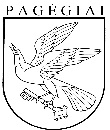 VIEŠOSIOS ĮSTAIGOS ,,PAGĖGIŲ KRAŠTO TURIZMO IR VERSLO INFORMACIJOS CENTRAS“ DIREKTORIUSįsakymas dėl  DARBUOTOJŲ TARNYBINIŲ KOMANDIRUOČIŲ TVARKOS APRAŠO  PATVIRTINIMO2021 m. gegužės  31 d. Nr. A1-Vilkyškiai